Dr. Hasan Murad School of Management (HSM)
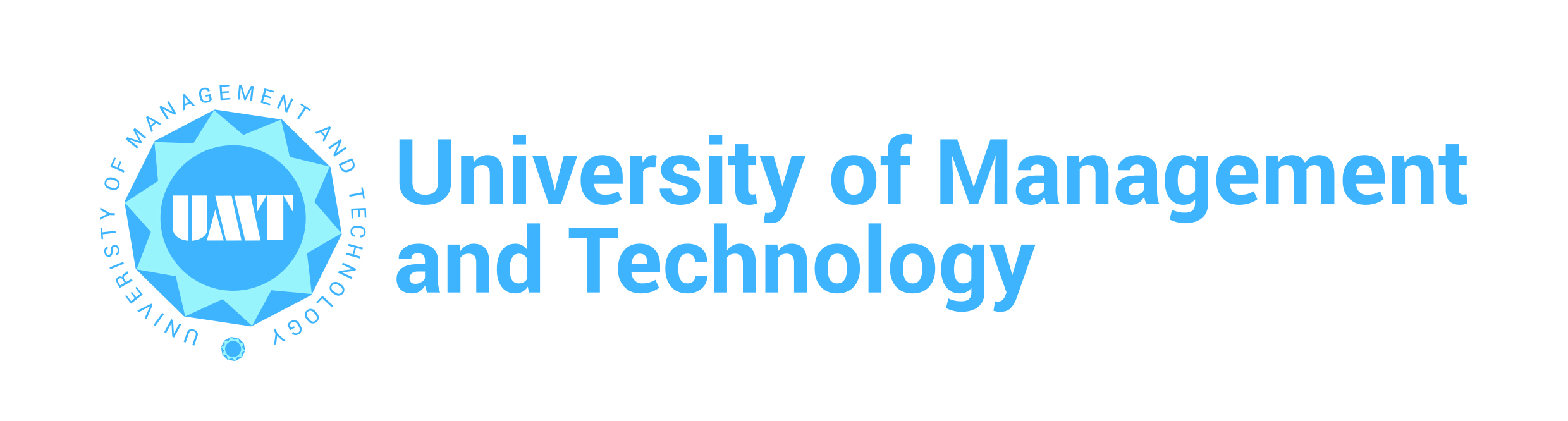 Course Title:        	BIO-STATISTICS IICourse Code:       	SHS-209Resource Person: 	Department:        	Economics and Statistics HSM VisionHSM envisions its success in the sustainable contribution that it will make to the industry, academia and research in public and private sector. HSM will lead by providing professionally competent and ethically conscious human resources engaged in the global and local context to foster socio-economic growth and sustainability for the society. HSM envisages having faculty with high research potential and a deep desire for cutting edge research including collaboration with national and international partners.HSM MissionBeing a research-oriented and student-centric business school, we emphasize research publications in impact journals as well as state-of -the-art learning methodologies.  We will prepare our students to become the future ethical business leaders and the guiding post for the society, while equipping them with the knowledge and skills required by world-class professionals.  We will be the leading choice for organizations seeking highly talented human resource. HSM will foster internationalization with key stakeholders and actively work to exchange best practices with business schools across Pakistan through collaborations, workshops, conferences and other means. Program ObjectivesDepartment of Economics and Statistics is responsible within the university for the development of Quantitative Methods which are inter alia, the discipline variously known as Statistics (and all Sub-disciplines such as Biostatistics, Econometrics) Operations Research, Decision Sciences, Financial Engineering and Quality Management, and for application of the Quantitative Methods in all areas of human endeavour.We aspire to become one of the Pakistan’s prestigious institutions involved in identifying catalyzing and fostering high-impact cross-disciplinary research involving the Quantitative Methods.Course ObjectivesThe tools of statistics are employed in many fields—business, education, psychology, agriculture, and economics, to mention only a few. When the data analyzed are derived from the biological sciences and medicine, we use the term biostatistics to distinguish this particular application of statistical tools and concepts. The objectives of the course are to understand basic principles and techniques of Statistics in the context of health sciences. It includes all the basic tools of data presentation, analysis and inference. These basics are then applied in a wide variety of settings. The aim of this course is to learn when a technique is appropriate and what it can achieve. The emphasis throughout the course is on understanding new concepts and the theoretical background that exists in literature. A student of health sciences working in the area of Bio-statistics must acquire knowledge of basic statistical tools to enhance his research skills in this area.Learning ObjectivesThe aim of this course is to help students of health sciences to understand all the basic tools of statistics both descriptive and inferential so that as a health research scientist they better understand the usefulness of the techniques in all areas of health sciences.Learning OutcomesUpon successfully completing this course, the participants will be able to:Identify the basic applications of all statistical tools in their respective fields of study.Apply these methods and techniques in conducting their research and analyzing the results more scientifically and comprehensively. Learning MethodologyFollowing instructional tools and methodologies would be used during the course.Lectures 			15 sessions, of three hours each, in total.				 Each of these lectures is accompanied by detailed description of 					 the technique, pertinent examples from the research world.Computing Software:		Microsoft Excel/SPSS/Minitab/R languageTeaching Methodology  Lectures 	60%
		Case based teaching	10%
Class activities/Presentation	20 %
Applied Projects	10%STUDENTS ARE REQUIRED TO READ AND UNDERSTAND ALL ITEMS OUTLINED IN THE PARTICIPANT HANDBOOKClass Policy:-Be On TimeYou need to be at class at the assigned time. After 10 minutes past the assigned time, you will be marked absent. Mobile PolicyTURN OFF YOUR MOBILE PHONE! It is unprofessional to be texting or otherwise.Email PolicyREAD YOUR EMAILS! You are responsible if you miss a deadline because you did not read your email.Participants should regularly check their university emails accounts regularly and respond accordingly. Class Attendance PolicyA minimum of 80% attendance is required for a participant to be eligible to sit in the final examination. Being sick and going to weddings are absences and will not be counted as present. You have the opportunity to use 6 absences out of 30 classes. Participants with less than 80% of attendance in a course will be given grade ‘F’ (Fail) and will not be allowed to take end term exams. International students who will be leaving for visa during semester should not use any days off except for visa trip. Otherwise they could reach short attendance.Moodle UMT –LMS (Moodle) is an Open Source Course Management System (CMS), also known as a learning Management System (LMS). Participants should regularly visit the course website on MOODLE Course Management system, and fully benefit from its capabilities. If you are facing any problem using moodle, visit http://oit.umt.edu.pk/moodle. For further query send your queries to moodle@umt.edu.pkHarassment PolicySexual or any other harassment is prohibited and is constituted as punishable offence. Sexual or any other harassment of any participant will not be tolerated. All actions categorized as sexual or any other harassment when done physically or verbally would also be considered as sexual harassment when done using electronic media such as computers, mobiles, internet, emails etc.Use of Unfair Means/Honesty PolicyAny participant found using unfair means or assisting another participant during a class test/quiz, assignments or examination would be liable to disciplinary action. Plagiarism Policy

All students are required to attach a “Turnitin” report on every assignment, big or small. Any student who attempts to bypass “Turnitin ” will receive “F” grade which will count towards the CGPA. The participants submit the plagiarism report to the resource person with every assignment, report, project, thesis etc. If student attempts to cheat Turnitin, he/she will receive a second “F” that will count towards the CGPA. There are special rules on plagiarism for final reports etc. all outlined in your handbook.Withdraw PolicyStudents may withdraw from a course till the end of the 12th week of the semester. Consequently, grade W will be awarded to the student which shall have no impact on the calculation of the GPA of the student. A Student withdrawing after the 12th week shall be automatically awarded “F” grade which shall count in the GPA.Communication of ResultsThe results of quizzes, midterms and assignments are communicated to the participants during the semester and answer books are returned to them. It is the responsibility of the course instructor to keep the participants informed about his/her progress during the semester. The course instructor will inform a participant at least one week before the final examination related to his or her performance in the course. Course Outline Course code: SHS-209	      Course title:  BIO-STATISTICS II Chairman/Director Programme signature………………………………….Date………..Dean’s signature…………………………… ………………….Date………………………………………….Grade Evaluation CriteriaFollowing is the criteria for the distribution of marks to evaluate final grade in a semester.Marks Evaluation							Marks in percentage											Quizzes										15% Assignments								10%		Mid Term									30%Attendance & Class Participation					NAProject + Presentations						 	10% Final exam									35%Total										100%Recommended Text Books:Considering the nature and requirement of this course no single book is recommended. However, there are some books available that can cover the course in its minimum requirements. This deficiency may be overcome by using some references besides a recommended book. Following is the recommended text as well as some reference texts for the course: BIOSTATISTICS -A Foundation for Analysis in the Health Sciences; 9th Edition. Wayne W. Daniel. John Wiley & Sons, Inc.Walpole, R. E. 1982. ―Introduction to Statistics‖, 3rd Ed., Macmillan Publishing Co., Inc. New York.Muhammad, F. 2005. ―Statistical Methods and Data Analysis‖, Kitab Markaz, Bhawana Bazar Faisalabad.Statistical Methods and Data Analysis by Dr. Faquir Muhammad Concise Course in A. Level Statistic with world examples by J. Crawshaw and J. Chambers (1994)Basic Statistics an Inferential Approach 2nd Ed. (1986) Fran II. Dietrich-II and Thomes J. KeansBIOSTATISTICS II SHS-209(DPT/DNS/BS-MLS/BS-MI&USG)COURSE CONTENTSResearch Papers & Case StudiesResearch Papers or any other book relevant to the discussion topics will be uploaded on Google driveThe participants are expected to be familiar with the use of digital repositories made available by HEC, including JSTOR, Emerald, Springer, etc. In Class ExercisesApplication of theory on real life data using recommended softwares. ProgramDPT/DNS/BS-MLS/BS-MI&USGCredit Hours3:00Duration15 WeeksPrerequisites (If any)SHS-209Resource PersonName and EmailCounseling TimingWeb Links:-
NAWeekNo.Topics to becovered in the courseLearning Objectiveof this topicExpected Outcomes from StudentsTeaching MethodAssessment CriteriaDeadlines and Homework1 & 2Estimation-ITo understand the Objectives of Estimation of single Population ParametersStudents will  learn how to Distinguish between a point estimate and aconfidence interval estimate. Construct and interpret a confidence interval estimate for a single population mean using both the standard normal and t distributions.Lecture and Computer LabAssignmentWithin a Week3& 4Estimation-II To understand the Objectives of Estimation Of Two Population Parameters Students will  learn how to Distinguish between a point estimate and aconfidence interval estimate of difference between two population means and proportions. Construct and interpret a confidence interval estimate for difference between two population means and proportions. using both the standard normal and t distributions.Lecture and Computer LabAssignment+QuizWithin a Week4 & 5Testing of Hypotheses-ITo understand the Objectives of Hypothesis testing of single population parametersThe students will be able to understand how to Formulate null and alternative hypotheses for applications involving a single population mean or proportion. Know what Type I and Type II errors are. Correctly formulate a decision rule for testinga hypothesis. Know how to use the test statistic, critical value, and p-value approaches to test a hypothesisLecture and Computer LabAssignment+QuizWithin a Week6 & 7Testing of Hypotheses-IITo understand the Objectives of Hypothesis testing of difference between two population parametersThe students will be able to understand how to Formulate null and alternative hypotheses for applications involving difference of two population means or proportions. Know what Type I and Type II errors are. Correctly formulate a decision rule for testing a hypothesis. Know how to use the test statistic, critical value, and p-value approaches to test a hypothesisLecture and Computer LabAssignment+QuizWithin a Week8Testing of Hypotheses-IIITo understand the Objectives of Hypothesis testing of single population Variance and Comparing two population variances.The students will be able to Formulate and carry out hypothesis tests for a single population variance. Develop and interpret confidence interval estimates for a population variance. Formulate and carry out hypothesis tests for the difference between two population variances.Lecture and Computer LabAssignmentWithin a Week9 &10ANOVATo understand the concept of Analysis of Variance TechniqueThe students will be able to understand the basic logic of analysis of variance. Perform a hypothesis test for a single-factor design using analysis of variance manually and with the aid of Excel or Minitab software.Conduct and interpret post-analysis of variancepairwise comparisons procedures. Recognize when randomized block analysis of variance is useful and be able to perform analysis of variance on a randomized block design. for Significant Differences Between Individual Pairs of Means; Tukey’s HSD TestLecture and Computer LabAssignmentWithin a Week11 & 12Linear Regression & Correlation Analysis-ITo know under what circumstances there exists a regression relation and how correlation helps in determining association between two variablesThe students will be able Calculate and interpret the correlation between two variables. Determine whether the correlation is significant. Calculate the simple linear regression equation for a set of data and know the basic assumptions behind regression analysis.  Determine whether a regression model issignificant. Recognize regression analysis applications for purposes of description and prediction. Calculate and interpret confidence intervals for the regression analysis.Lecture and Computer LabAssignment+QuizWithin a Week13 Linear Regression Models-IITo know Estimation Of The ParametersIn Multiple Linear Regression Models and  Hypothesis Testing In Multiple Linear RegressionThe students will be able to understand how to Analyze an Experiment using Multiple Linear Regression Models. Fitting/Estimating  Population Regression model by Sample Regression model;  Evaluating The Multiple Regression Equation and The Coefficient of Multiple DeterminationLecture and Computer LabAssignment+QuizWithin a Week14 &15 Qualitative Independent Variables To know the Use of Dummy Variables in Multiple Regression ModelsThe students will be able to use the technique of Logistic Regression when qualitative variables are involved.  The students will be able Calculate and interpret the regression coefficients. Determine whether the regression coefficient is significant. Calculate the logistic regression equation for a set of data and know the basic assumptions behind regression analysis.  Determine whether a regression model is significant. Recognize regression analysis applications for purposes of description and prediction. Calculate and interpret confidence intervals for the regression analysis.Lecture and Computer LabAssignment+QuizWithin a Week